Presseinformation»Wenn der Nebel schweigt« von Roman KlementovicMeßkirch, September 2022Manche Türen sollten für immer verschlossen bleiben
Der neue Thriller von Roman KlementovicTochter findet im Messie-Haus des Vater eine Spur zum Mörder der Mutter»Immerstill« wurde für die Landkrimi-Reihe von ORF und ZDF verfilmtZum BuchEIN DUNKLES GEHEIMNIS LIEGT HIER BEGRABEN …Dreizehn Jahre ist es her, dass Janas Mutter ermordet wurde. Ihrem Vater konnte die Tat nie nachgewiesen werden, doch die Zweifel haften bis heute an ihm. Jana lebt mittlerweile im Ausland und glaubt, ihre dunkle Vergangenheit hinter sich gelassen zu haben. Doch als sie die Nachricht erreicht, dass es schlimm um ihren Vater steht, kehrt sie heim und betritt zum ersten Mal seit vielen Jahren wieder ihr Elternhaus. Dabei verschlägt es ihr den Atem. Jana kann nicht fassen, was sie sieht: Berge von Kleidung, Gerümpel, Müll und anderen Dingen. Sie hat kaum Platz, sich vorwärts zu bewegen, es stinkt bestialisch. Ihr Vater ist zu einem Messie geworden. Im ersten Schock darüber versucht sie, zumindest ein wenig Ordnung zu schaffen. Aber ihr Vater sträubt sich dagegen und alleine scheint das Unterfangen aussichtslos. Sie will schon aufgeben, als sie eine verstörende Entdeckung macht. Plötzlich ist sich Jana sicher, eine Spur zum Mörder ihrer Mutter gefunden zu haben …Der AutorRoman Klementovic, geboren 1982, lebt in Wien. Er liebt Bier in Pubs, Punkrock und den SK Rapid Wien. Sein Thriller »Immerstill« wurde für die LandKrimi-Reihe von ORF und ZDF verfilmt.Mehr Informationen zum Autor unter: www.romanklementovic.atWenn der Nebel schweigtRoman Klementovic345 SeitenEUR 18,00 [D] / EUR 18,00 [A]ISBN 978-3-8392-0313-2Erscheinungstermin: 14. September 2022Kontaktadresse: Gmeiner-Verlag GmbH Laura OberndorffIm Ehnried 588605 MeßkirchTelefon: 07575/2095-154Fax: 07575/2095-29laura.oberndorff@gmeiner-verlag.dewww.gmeiner-verlag.deCover und Porträtbild zum Download (Verlinkung hinterlegt)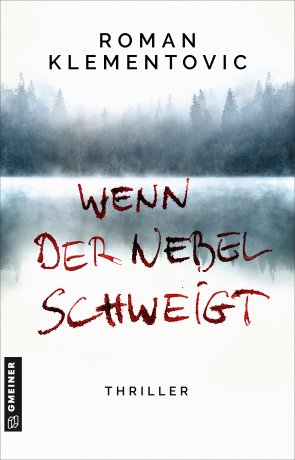 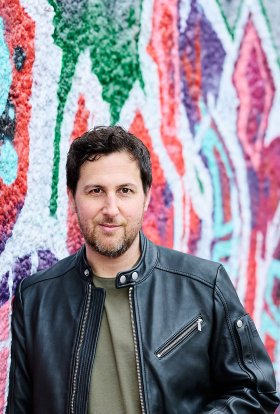 			             Bildrechte © Rene KovacsAnforderung von Rezensionsexemplaren:Roman Klementovic »Wenn der Nebel schweigt«, ISBN 978-3-8392-0313-2Absender:RedaktionAnsprechpartnerStraßeLand-PLZ OrtTelefon / TelefaxE-Mail